2018 Update Of Newly Invested BSI and ASH MembersInvestitures of Baker Street IrregularsBLAC Durein,John; 2016; Wilson, The Notorious Canary TrainerEMPT Romney, Rebecca; 2018; That Gap On That Second ShelfFINA Latella; Brigette; 2019; Holmes’ AlpenstockFINA; Matetsky; Ira B.; 2019; TheFinal ProblemFIVE Hatcher.Jeffrey; 2018; The Five Orange PipsGREE MacBird, Bonnie; 2017; Art In The BloodHOUN Shaw, Al; 2018; Sir Hugo BaskervilleIDEN Eaker, Jenn; 2016; Mary SutherlandILLU Zeffren, Tamar; 2017; The London LibraryLAST Quigley. Michael J.; 2017; A Large Brass Bound SafeMUSG Klimchynskaya, Anastasia; 2018; The Old Russian WomanNAVA Carlisle, Shannon; 2018; Beacons Of The FutureNAVA Zordan,Christopher; 2017; Bunsen BurnerPRIO Greer,Tim; 2016; The Ragged ShawREDC Lopez, Michele; 2019; Attenta, PericoloREDH Katz, Alexander; 2019; SarasateRESI Blanksteen, Charles; 2017; Cavendish SquareSCAN Martorelli, Nick; 2018; Seventeen StepsSCAN Walsh, Will; 2016; Godfrey NortonSIGN Ganguly, Jay; 2016; The Great Agra TreasureSIGN McSwiggin, Mike; 2019; A Seven-Per-Cent-SolutionSPEC Schmidt, Monica; 2019; Julia StonerSTUD Clark, Dean; 2018; Watson’s Journal STUD Coules, Bert; 2016; The Whole Art Of DeductionSTUD Davies, Ross; 2017; The TempleSTUD Dobry, Denny; 2018; A Single, Large Airy Sitting-RoomSTUD Fleischhack, Maria; 2018; RacheSTUD Lewis, Candace; 2018; A Little Art JargonSTUD McCammon, Terry; 2019; Young StamfordSTUD Ruby, Greg D.; 2019; Bulldog Pin With Ruby EyesSUSS Cameron, Dana; 2016; The Giant Rat of SumatraTWIS Knud-Hansen, John P; 2019; This Lascar ScoundrelTWIS Prepolec, Charles; 2017; The Man With The Twisted LipInvestitures of Adventuresses of Sherlock HolmesBOSC Wolder, Burt; 2016; Intervals Of Note-taking And Of MeditationBRUC Rusch, Barbara; 2017; The Emerald Tie-PinDANC Laffey, Matt; 2015; Abe SlaneyDEVI Zeffren, Tamar; 2015; Your Extensive Archives, WatsonEMPT Crowens, Elizabeth; 2018; A Collector Of Obscure VolumesEMPT Stek, Robert; 2015; The Origin Of Tree WorshipEMPT Whitaker, Nance Lee; 2015; The Shadow Never SeenFIVE Hartnett, Eileen; 2016; The Sundial In The GardenILLU Weiner, Janice L.; 2017; The London LibraryLADY Schpak, Maggie; 2018; Spanish DiamondsMISS Bensley, Janet; 2017; A Literary AgentMUSG Cameron, Dana; 2018; The British MuseumNOBL Zatz, Robert; 2015; The Jezail BulletREDC Lewis, Candace; 2015; Art For Art’s SakeSCAN Carlisle, Shannon; 2017; The Seventeenth StepSCAN Hall,Debra; 2016; Goodnight, Mr. HolmesSCAN Klimchynskaya, Anastasia; 2016; Bohemian SoulSCAN Knight,Tiffany; 2015; Prima Donna Imperial Opera Of WarsawSCAN Schmidt, Monica M.; 2015; The Church Of St. MonicaSCAN Silaco, Joan; 2015; You See But You Do Not ObserveSIGN Mason, Stephen Rex; 2016; The Yellow FogSIGN MacBird, Bonnie; 2016; The Professional EnthusiastSIGN Zaldin, Danny; 2017; The Last And Highest Court Of AppealSILV Darak, Greg; 2017; Inspector GregorySOLI Headings, Dee Dee; 2016; The Solitary CyclistSOLI Matetsky, Ira Brad; 2016; The Lawyer Whose Name Was Given In The PaperSPEC Holloway, Heather; 2018; A Small Saucer Of MilkSTUD Blumenberg, Taylor; 2018; A Shade Of AnxietySTUD Hobbs, Don; 2017; Inspector Lestrade3STU Subramanian, Sreenivasan; 2016; Daulat RasWIST Hartnett, Paul; 2016; Inspector BaynesYELL Noll, Crystal; 2018; Crystal PalaceYELL Walsh, William; 2015; John Hebron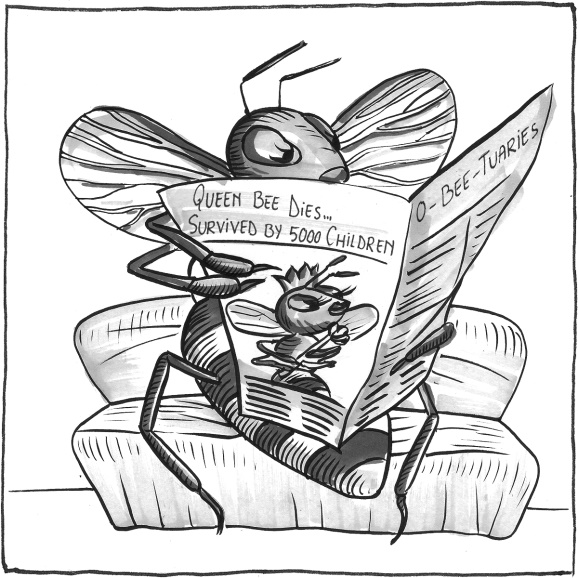 